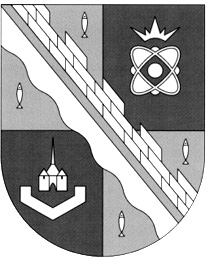 администрация МУНИЦИПАЛЬНОГО ОБРАЗОВАНИЯ                                        СОСНОВОБОРСКИЙ ГОРОДСКОЙ ОКРУГ  ЛЕНИНГРАДСКОЙ ОБЛАСТИКОМИТЕТ ФИНАНСОВРАСПОРЯЖЕНИЕот 22.03.2018 № 4-рО порядке начисления амортизации имущества,составляющего муниципальную казнуСосновоборского городского округаВ соответствии с пунктом 94 Инструкции по применению Единого плана счетов бухгалтерского учета для органов государственной власти (государственных органов), органов местного самоуправления, органов управления государственными внебюджетными фондами, государственных академий наук, государственных (муниципальных) учреждений, утверждённой приказом Минфина России от 01.12.2010 N 157н (далее - Инструкция № 157н):На объекты материальных основных фондов и нематериальных основных фондов с даты их включения в состав имущества казны амортизация не начисляется. Ведение аналитического учета и отражение операций по амортизации активов в составе имущества казны осуществляется в порядке, установленном Инструкцией № 157н.Расчет и единовременное начисление суммы амортизации за период нахождения объекта в составе имущества казны на основании данных о его первоначальной (балансовой) стоимости, остаточной стоимости и срока нахождения в составе имущества казны осуществляет учреждение, получившее объект на праве оперативного управления, в порядке, установленном Инструкцией № 157н.Начало действия настоящего распоряжения - 01.01.2018.Начальнику отдела казначейского исполнения бюджета, главному бухгалтеру довести данное распоряжение до КУМИ Сосновоборского городского округа.Контроль за исполнением настоящего распоряжения оставляю за собой.Заместитель главы администрации,	председатель комитета финансов				                            О.Г. КозловскаяИсп. И.П.Уварова(81369) 29960